Histology Zoomer WebquestGo to: http://www2.yvcc.edu/histologyzoomer/HistologyTutorials/histology_tutorials.htmAnswer the following: What is an apical surface?Where is epithelial tissue found?What is a lumen?How can you identify an apical surface? Complete the apical surface exercise.   How did you do? ______________/ 4 questions What is the difference between simple and stratified epithelium?Which cells do you use to identify the cell shape?Describe squamous, cubiodal and columnar shapes.How are epithelial cells named?Describe pseudostratified epithelium:Describe transitional epithelium:CLICK ON HISTOLOGY ZOOMER PAGE SELF GUIDED IMAGE LIBRARY EPITHELIALClick on kidney 400X (zoom in and find a nice sample of cells surrounding a lumen) Cell type: __________________________Function: __________________________Label: nucleus, lumen, basement membraneClick on lung 400X (zoom in) Cell type: _______________________Function: _______________________Label: nucleus, apical surfaceClick on intestines 100x (zoom in until you find a nice sample of cells surrounding on the apical surface) Cell type: __________________________Function: __________________________Label: nucleus, lumen, basement membraneClick on esophagus 100x (zoom in until you find a sample along an apical surface)Cell type: __________________________Function: __________________________Label: nucleus, lumen, basement membraneClick on scalp 400x (zoom in until the cells are focused)   Cell type: __________________________Function: __________________________Label: nucleus, basement membraneClick on pseudostratified tissue (zoom in)Cell type: __________________________Function: __________________________Label: nucleus, cilia,  basement membraneConnective Tissue: What are some characteristics of connective tissue under the microscope?What is a fibroblast?What fibers types can be seen in a sample of loose connective tissue?What is the difference between dense regular and irregular tissue?What is a chondrocyte?How are the different types of cartilage identified?What are the concentric rings in bone called?What is the matrix of blood called?  What are specialized blood cells called?What are adipose cells filled with?Try to identify the practice slides.  How did you do?  _____________/ 4 slides.CLICK ON HISTOLOGY ZOOMER PAGE SELF GUIDED IMAGE LIBRARYCONNECTIVEAreolar (100x or 400x) Possible location of this tissue:Function of tissue:Label- elastic fiber, collagen fiber, fibroblastAdipose tissue (400x)Possible location of tissue:Function:Label- adipocyte, nucleus, lipidBone (400x)Location of tissue:Function:Function of:   central canal-                         Canaliculi-Label- osteon, osteocyte, central canal, canaliculiBlood (400x)Function of erythrocyte:Function of a leukocyte:Label- Erythrocyte, leukocyte, plasmaHyaline cartilage (100x)Location of tissue:Function of tissue:What does hyaline mean?  How does this relate to tissue?Label- ground substance, chondrocyteElastic cartilage (100x or 400x)Location of tissue:Function of tissue:What types of fibers are present in this tissue type?Label- ground substance, elastic fibers, chondrocyteFibrocartilage (100x or 400x)Location of tissue:Function of tissue:Fibers present:Label- ground substance, chondrocyte, collagen fiberNervous and Muscle:  Neuron Smear (100x or 400x)                                                                         26.  Location of Tissue:27.  Function of tissue:28.  Label the Neuron and Glial cells.Skeletal Muscle 400x example 229.  Location of tissue:30.  Function of tissue:31.  Label- striation, nucleusCardiac Muscle 400x example 2  32.  Location of tissue:33.  Function of tissue:34. Label- striation, intercalated disc, branchIntestine 400x (look at the bottom of slide for tissue sample)35.  Type of muscle tissue:36.  Function of tissue:37.  Label- nucleus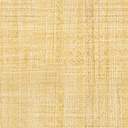 